Plus Belle La Vie 2955 v2aarrêtez de paniquer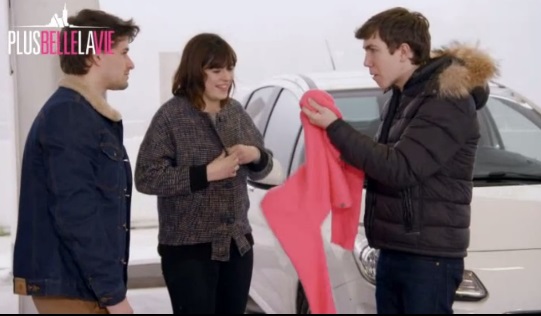 et vous___________  _____________________à réviser pour les évaluations de la rentrée?on vit ça pour les sensationsj’avais_________  _______________qui battait à 100 à l’heurej’avoue, tu as grave assuré, je___________même te dire que tu m’as blufféc’est ça_________  ____________________________ ? traînez au centre commercial ?mais______________________  ________  _______  ____________, il y a des noeuds partout sur ce truc________  _________....................euros les___________________.................... !ah ouais___________  ____________la dernière personne à avoir été vue dans_______  ________________ça ne prouve____________à_____________________nouveau décès vous étiez à l’hôpitalc’est flou, j’étais en train de m’endormir, il me semble qu’il leur proposait un sédatifil souffrait__________________________beaucouples médicaments ne faisaient pas effet ?je ne____________pas tout soigner même si je voulaismais il doit y avoir une solution quand même ?et pour dire qu’on était dans une impasse thérapeutique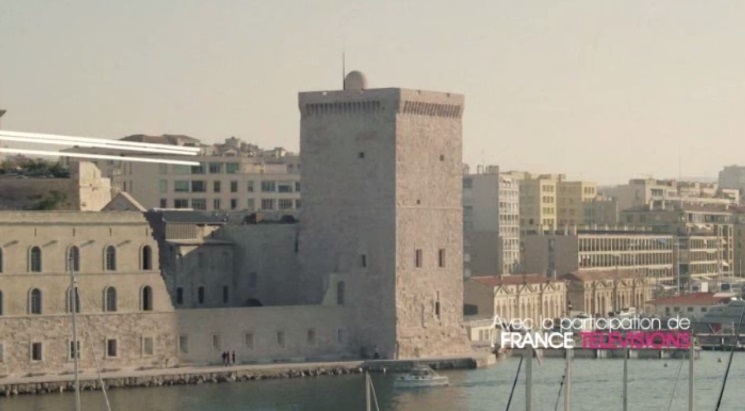 je suis______________________, je sauve des vies...et on a déjà vu des gens qui dérapent même parmi les soignantsvous commettez une grave________________en m’accusant, vous vous en rendrez compte au prochain meurtre**********************************************************************************************__________________combien de temps vous exercez docteur ?une vingtaine d’annéesj’imagine que vous____________  __________témoin de beaucoup de souffrance ?c’est arrivé, oui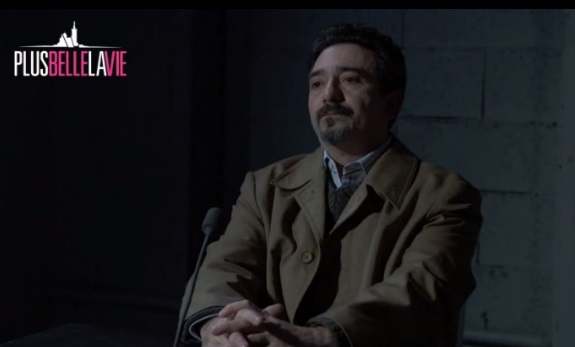 est-ce qu’il arrive qu’on ne puisse pas soulager certains patients ?c’est rare mais c’est possibleet dans______________position, comment est-ce que vous arrivez à supporter ça ?on l’accepte, même si c’est_____________________et cette difficulté, vous pourriez la situer sur une échelle de 0 à 10, zéro étant très_________________à-dix très difficilej’ai l’air de quoi madame Fava ?_______________________________________________________________________ ?vous croyez qu’une petite infirmière émotive sommeille en moi ? que je_________des injections létales lorsque une agonie est trop longue ou trop douloureuse, par compassion ?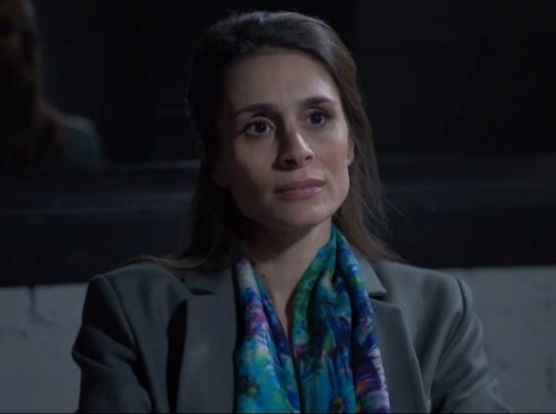 je n’ai aucun à priori moi, je pose simplement des questionscela ne sert à rien, vous ne___________________pas comprendre ce que je ressens_____________________de m’expliquer, on verra bienavant de m’installer ici, j’a__________________________pendant dix ans en Roumanie, dans une société postceausescu qui manquait de moyens, c’est-à-dire de morphine, j’ai vu des tas de gens mourir, __________________dans des souffrances atroces, des amputations avec gangrènes et tétanos sur des petits_____________________, des cancers des os avec des tumeurs____________________comme ça, alors on accepte, on encaisse, on se blinde ou alors on change de_________________oui on_____________aussi imaginer qu’un médecin aide à mourir un patient qui est condamné, qui souffre__________pas moi, j’ai prêté serment,______________________________________, et en plus en tant qu’étranger, je ne ___________pas d’histoire, ça va encore durer_________________________cette garde-à-vue ?mes questions vous ennuient ?non, mais je perds mon temps ici, il me reste quelques patients encore vivants qui ont________________de moi